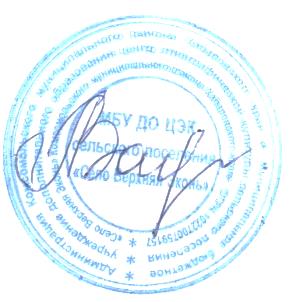 План работы
муниципального опорного центра  МБУДО центр этнографической культуры с.п. «Село Верхняя Эконь»(название организации)
___Комсомольского муниципального района__(название муниципального района, городского округа)на  2023 год * См. Положение о дополнительной общеобразовательной программе в Хабаровском крае (Приказ  КГАОУ ДО РМЦ      № 383П от 26.09.2019)  https://kcdod.khb.ru/files/documents/15474_prСОГЛАСОВАНО
подпись                         ФИО  руководителя ОМСУ«____» ____________ 2023 г.УТВЕРЖДАЮ_____________   Пашинцева А.В., руководитель МОЦ«____» ____________ 2023 г№ п\пМероприятияСрокиСрокиОтветствен-ныйОтветствен-ныйПланируемый результат(количественный, содержательный)Организационно-управленческие мероприятия по обеспечению деятельности МОЦ Организационно-управленческие мероприятия по обеспечению деятельности МОЦ Организационно-управленческие мероприятия по обеспечению деятельности МОЦ Организационно-управленческие мероприятия по обеспечению деятельности МОЦ Организационно-управленческие мероприятия по обеспечению деятельности МОЦ Организационно-управленческие мероприятия по обеспечению деятельности МОЦ Организационно-управленческие мероприятия по обеспечению деятельности МОЦ 1.1Анализ деятельности МОЦ за 2022 годянварь 2023 г.январь 2023 г.Черепанова О.А., методистЧерепанова О.А., методист1.2Разработка и утверждение плана деятельности МОЦ  на 2023 годфевраль2023 г.февраль2023 г.Пашинцева А.В., директорПашинцева А.В., директор1.3Организационно-методическое, консультационное сопровождение деятельности образовательных организаций, реализующих ДОПЯнварь - декабрьЯнварь - декабрьПашинцева А.В., директорПашинцева А.В., директорМероприятия (количество): совещания  5 , семинары _3__, заседания и консультации (каждую среду, по мере обращения)1.4Заключение соглашений о сотрудничестве с образовательными и научными организациями, частными организациями, социальными партнерами о совместной деятельности по направлениям работы МОЦЯнварь - сентябрьЯнварь - сентябрьНиколаева Е.В.Николаева Е.В.Соглашения с организациями, социальными партнерами: Дома Культуры; колледжи - ККИТиС, Губернаторский лесопромышленный техникум г.Комсомольск-на-Амуре, Физкультурно-оздоровительный комплекс  краевое государственное автономное учреждение «Хабаровский краевой центр олимпийской подготовки», Краеведческий музей и  Музей изобразительных искусств г.Комсомольска-на-АмуреМероприятия по реализации системы персонифицированного финансирования дополнительного образования детей, обеспечению равных условий доступа к финансированию за счет бюджетных ассигнований государственными, муниципальными и частными организациями, осуществляющими деятельность по реализации дополнительных общеобразовательных программ, внедрению эффективных моделей государственно-частного партнерства в сфере дополнительного образования детейМероприятия по реализации системы персонифицированного финансирования дополнительного образования детей, обеспечению равных условий доступа к финансированию за счет бюджетных ассигнований государственными, муниципальными и частными организациями, осуществляющими деятельность по реализации дополнительных общеобразовательных программ, внедрению эффективных моделей государственно-частного партнерства в сфере дополнительного образования детейМероприятия по реализации системы персонифицированного финансирования дополнительного образования детей, обеспечению равных условий доступа к финансированию за счет бюджетных ассигнований государственными, муниципальными и частными организациями, осуществляющими деятельность по реализации дополнительных общеобразовательных программ, внедрению эффективных моделей государственно-частного партнерства в сфере дополнительного образования детейМероприятия по реализации системы персонифицированного финансирования дополнительного образования детей, обеспечению равных условий доступа к финансированию за счет бюджетных ассигнований государственными, муниципальными и частными организациями, осуществляющими деятельность по реализации дополнительных общеобразовательных программ, внедрению эффективных моделей государственно-частного партнерства в сфере дополнительного образования детейМероприятия по реализации системы персонифицированного финансирования дополнительного образования детей, обеспечению равных условий доступа к финансированию за счет бюджетных ассигнований государственными, муниципальными и частными организациями, осуществляющими деятельность по реализации дополнительных общеобразовательных программ, внедрению эффективных моделей государственно-частного партнерства в сфере дополнительного образования детейМероприятия по реализации системы персонифицированного финансирования дополнительного образования детей, обеспечению равных условий доступа к финансированию за счет бюджетных ассигнований государственными, муниципальными и частными организациями, осуществляющими деятельность по реализации дополнительных общеобразовательных программ, внедрению эффективных моделей государственно-частного партнерства в сфере дополнительного образования детейМероприятия по реализации системы персонифицированного финансирования дополнительного образования детей, обеспечению равных условий доступа к финансированию за счет бюджетных ассигнований государственными, муниципальными и частными организациями, осуществляющими деятельность по реализации дополнительных общеобразовательных программ, внедрению эффективных моделей государственно-частного партнерства в сфере дополнительного образования детей2.1Реализация системы ПФДО в муниципальном районе, городском округе  Январь- декабрьЯнварь- декабрьНиколаева Е.В.Николаева Е.В.Показатель охвата детей дополнительным образованием в муниципалитете (информация из АИС ПФДО) в соответствии с плановым показателем___79%____   Мероприятия по формированию современной системы сопровождения, развития и совершенствования профессионального мастерства педагогических и управленческих кадров сферы дополнительного образования детей, а также специалистов-практиков из реального сектора экономики и из других сфер, студентов, аспирантов, не имеющих педагогического образования, в целях их привлечения к реализации дополнительных общеобразовательных программМероприятия по формированию современной системы сопровождения, развития и совершенствования профессионального мастерства педагогических и управленческих кадров сферы дополнительного образования детей, а также специалистов-практиков из реального сектора экономики и из других сфер, студентов, аспирантов, не имеющих педагогического образования, в целях их привлечения к реализации дополнительных общеобразовательных программМероприятия по формированию современной системы сопровождения, развития и совершенствования профессионального мастерства педагогических и управленческих кадров сферы дополнительного образования детей, а также специалистов-практиков из реального сектора экономики и из других сфер, студентов, аспирантов, не имеющих педагогического образования, в целях их привлечения к реализации дополнительных общеобразовательных программМероприятия по формированию современной системы сопровождения, развития и совершенствования профессионального мастерства педагогических и управленческих кадров сферы дополнительного образования детей, а также специалистов-практиков из реального сектора экономики и из других сфер, студентов, аспирантов, не имеющих педагогического образования, в целях их привлечения к реализации дополнительных общеобразовательных программМероприятия по формированию современной системы сопровождения, развития и совершенствования профессионального мастерства педагогических и управленческих кадров сферы дополнительного образования детей, а также специалистов-практиков из реального сектора экономики и из других сфер, студентов, аспирантов, не имеющих педагогического образования, в целях их привлечения к реализации дополнительных общеобразовательных программМероприятия по формированию современной системы сопровождения, развития и совершенствования профессионального мастерства педагогических и управленческих кадров сферы дополнительного образования детей, а также специалистов-практиков из реального сектора экономики и из других сфер, студентов, аспирантов, не имеющих педагогического образования, в целях их привлечения к реализации дополнительных общеобразовательных программМероприятия по формированию современной системы сопровождения, развития и совершенствования профессионального мастерства педагогических и управленческих кадров сферы дополнительного образования детей, а также специалистов-практиков из реального сектора экономики и из других сфер, студентов, аспирантов, не имеющих педагогического образования, в целях их привлечения к реализации дополнительных общеобразовательных программ3.1Обеспечение развития профессионального мастерства руководителей и педагогических работников Январь - декабрьЯнварь - декабрьНиколаева Е.В.Николаева Е.В.Мероприятия по поддержке молодых педагогов. Реализация технологий горизонтального обучения. Прохождение курсов и семинаров на ВЦХТ, ХКИРО, РМЦ всеми педагогами района.3.2Участие во Всероссийских, региональных, муниципальных конкурсах педагогического мастерстваЯнварь- декабрьЯнварь- декабрьРуководители ОО Комсомольского районаРуководители ОО Комсомольского районаУчастие в конкурсных мероприятиях, посвященных Году педагога и наставника, краевых и региональных конкурсах методических материалов3.3Участие руководителей, педагогических работников организаций дополнительного образования в курсах повышения квалификации, семинарах, вебинарах Январь- декабрьЯнварь- декабрьНиколаева Е.В.Николаева Е.В.Участие в  семинарах, вебинарах  100%  руководителей УДО, 50%  педагогических работников3.4Участие специалистов МОЦ в стажировках в РМЦ, МОЦ других муниципальных образований, иных организацияхЯнварь- декабрьЯнварь- декабрьНиколаева Е.В.Николаева Е.В.Стажировки педагогов: в школьных музеях района и края, Домах детского творчества.Организация стажировки педагогов, ответственных за летнюю компанию в образовательных организациях.Мероприятия по результатам проведения в 2019 г. инвентаризации инфраструктурных, материально-технических ресурсов образовательных организаций разного типа, научных организаций, организаций культуры, спорта, и реального сектора экономики, потенциально пригодных для реализации образовательных программ, а также анализа кадрового потенциала для повышения эффективности системы образования регионаМероприятия по результатам проведения в 2019 г. инвентаризации инфраструктурных, материально-технических ресурсов образовательных организаций разного типа, научных организаций, организаций культуры, спорта, и реального сектора экономики, потенциально пригодных для реализации образовательных программ, а также анализа кадрового потенциала для повышения эффективности системы образования регионаМероприятия по результатам проведения в 2019 г. инвентаризации инфраструктурных, материально-технических ресурсов образовательных организаций разного типа, научных организаций, организаций культуры, спорта, и реального сектора экономики, потенциально пригодных для реализации образовательных программ, а также анализа кадрового потенциала для повышения эффективности системы образования регионаМероприятия по результатам проведения в 2019 г. инвентаризации инфраструктурных, материально-технических ресурсов образовательных организаций разного типа, научных организаций, организаций культуры, спорта, и реального сектора экономики, потенциально пригодных для реализации образовательных программ, а также анализа кадрового потенциала для повышения эффективности системы образования регионаМероприятия по результатам проведения в 2019 г. инвентаризации инфраструктурных, материально-технических ресурсов образовательных организаций разного типа, научных организаций, организаций культуры, спорта, и реального сектора экономики, потенциально пригодных для реализации образовательных программ, а также анализа кадрового потенциала для повышения эффективности системы образования регионаМероприятия по результатам проведения в 2019 г. инвентаризации инфраструктурных, материально-технических ресурсов образовательных организаций разного типа, научных организаций, организаций культуры, спорта, и реального сектора экономики, потенциально пригодных для реализации образовательных программ, а также анализа кадрового потенциала для повышения эффективности системы образования регионаМероприятия по результатам проведения в 2019 г. инвентаризации инфраструктурных, материально-технических ресурсов образовательных организаций разного типа, научных организаций, организаций культуры, спорта, и реального сектора экономики, потенциально пригодных для реализации образовательных программ, а также анализа кадрового потенциала для повышения эффективности системы образования региона4.1Привлечение интеллектуальных партнеров, бизнес-партнеров, иных участников, заключение соглашений о сотрудничестве по результатам инвентаризации  2019 года(заключение соглашений о сотрудничестве по совместному использованию ресурсов)Январь - декабрьЯнварь - декабрьПашинцева А.В., директорПашинцева А.В., директорЗаключение не менее 3 соглашений о сотрудничестве в 2023г4.2Анализ кадрового потенциалаМай-ОктябрьМай-ОктябрьПашинцева А.В., директорПашинцева А.В., директорРазработка и проведение 2 онлайн мероприятий по обучению кадровМероприятия по реализации дополнительных общеобразовательных программ в сетевой форме, вовлечении в реализацию общеобразовательных программ образовательных организаций всех типов, в том числе профессиональных и организаций высшего образования, а также научных, организаций спорта, культуры, общественных организаций и предприятий реального сектора экономикиМероприятия по реализации дополнительных общеобразовательных программ в сетевой форме, вовлечении в реализацию общеобразовательных программ образовательных организаций всех типов, в том числе профессиональных и организаций высшего образования, а также научных, организаций спорта, культуры, общественных организаций и предприятий реального сектора экономикиМероприятия по реализации дополнительных общеобразовательных программ в сетевой форме, вовлечении в реализацию общеобразовательных программ образовательных организаций всех типов, в том числе профессиональных и организаций высшего образования, а также научных, организаций спорта, культуры, общественных организаций и предприятий реального сектора экономикиМероприятия по реализации дополнительных общеобразовательных программ в сетевой форме, вовлечении в реализацию общеобразовательных программ образовательных организаций всех типов, в том числе профессиональных и организаций высшего образования, а также научных, организаций спорта, культуры, общественных организаций и предприятий реального сектора экономикиМероприятия по реализации дополнительных общеобразовательных программ в сетевой форме, вовлечении в реализацию общеобразовательных программ образовательных организаций всех типов, в том числе профессиональных и организаций высшего образования, а также научных, организаций спорта, культуры, общественных организаций и предприятий реального сектора экономикиМероприятия по реализации дополнительных общеобразовательных программ в сетевой форме, вовлечении в реализацию общеобразовательных программ образовательных организаций всех типов, в том числе профессиональных и организаций высшего образования, а также научных, организаций спорта, культуры, общественных организаций и предприятий реального сектора экономикиМероприятия по реализации дополнительных общеобразовательных программ в сетевой форме, вовлечении в реализацию общеобразовательных программ образовательных организаций всех типов, в том числе профессиональных и организаций высшего образования, а также научных, организаций спорта, культуры, общественных организаций и предприятий реального сектора экономики5.1Реализация дополнительных общеобразовательных программ в сетевой форме Не менее 2 сетевых ДОП в плане на  2023 г.Реализация дополнительных общеобразовательных программ в сетевой форме Не менее 2 сетевых ДОП в плане на  2023 г.Реализация дополнительных общеобразовательных программ в сетевой форме Не менее 2 сетевых ДОП в плане на  2023 г.Реализация дополнительных общеобразовательных программ в сетевой форме Не менее 2 сетевых ДОП в плане на  2023 г.Реализация дополнительных общеобразовательных программ в сетевой форме Не менее 2 сетевых ДОП в плане на  2023 г.Реализация дополнительных общеобразовательных программ в сетевой форме Не менее 2 сетевых ДОП в плане на  2023 г.5.2Мероприятия по выравниванию доступности предоставления дополнительного образования детей с учетом региональных особенностей, соответствующего запросам, уровню подготовки и способностям детей с различными образовательными потребностями и возможностями (в том числе одаренных детей, детей из сельской местности и детей, находящихся в трудной жизненной ситуации)Мероприятия по выравниванию доступности предоставления дополнительного образования детей с учетом региональных особенностей, соответствующего запросам, уровню подготовки и способностям детей с различными образовательными потребностями и возможностями (в том числе одаренных детей, детей из сельской местности и детей, находящихся в трудной жизненной ситуации)Мероприятия по выравниванию доступности предоставления дополнительного образования детей с учетом региональных особенностей, соответствующего запросам, уровню подготовки и способностям детей с различными образовательными потребностями и возможностями (в том числе одаренных детей, детей из сельской местности и детей, находящихся в трудной жизненной ситуации)Мероприятия по выравниванию доступности предоставления дополнительного образования детей с учетом региональных особенностей, соответствующего запросам, уровню подготовки и способностям детей с различными образовательными потребностями и возможностями (в том числе одаренных детей, детей из сельской местности и детей, находящихся в трудной жизненной ситуации)Мероприятия по выравниванию доступности предоставления дополнительного образования детей с учетом региональных особенностей, соответствующего запросам, уровню подготовки и способностям детей с различными образовательными потребностями и возможностями (в том числе одаренных детей, детей из сельской местности и детей, находящихся в трудной жизненной ситуации)Мероприятия по выравниванию доступности предоставления дополнительного образования детей с учетом региональных особенностей, соответствующего запросам, уровню подготовки и способностям детей с различными образовательными потребностями и возможностями (в том числе одаренных детей, детей из сельской местности и детей, находящихся в трудной жизненной ситуации)Мероприятия по выравниванию доступности предоставления дополнительного образования детей с учетом региональных особенностей, соответствующего запросам, уровню подготовки и способностям детей с различными образовательными потребностями и возможностями (в том числе одаренных детей, детей из сельской местности и детей, находящихся в трудной жизненной ситуации)6.1Разработка и внедрение в практику разноуровневых ДОП, в том числеДОП последовательного процесса реализации*ДОП параллельного процесса реализации*- количество ДОП __14____- количество ДОП _____7__________ - количество ДОП __________7_________________ - количество ДОП __14____- количество ДОП _____7__________ - количество ДОП __________7_________________ 6.2Разработка и внедрение в практику дополнительных общеобразовательных программ, курсов, модулей, реализуемых в дистанционной форме, в т.ч. для детей с ОВЗНе менее 7 ДОП Не менее 7 ДОП 6.3Разработка и внедрение новых АДОП для детей с ОВЗ- кол-во АДОП для ОВЗ _не менее 10___ - в том числе дистанционных ____1_____- кол-во АДОП для ОВЗ _не менее 10___ - в том числе дистанционных ____1_____6.4Разработка и внедрение в практику ДОП заочных школ и ежегодных сезонных школ для мотивированных школьниковКоличество сезонных школ_______1__________- название________________________________- активная ссылка на утвержденную программуКоличество сезонных школ_______1__________- название________________________________- активная ссылка на утвержденную программу6.5Обеспечение вовлечения в различные формы сопровождения и наставничества не менее 50% обучающихся организаций, осуществляющих обучение по ДОПЯнварь- декабрьНиколаева Е.В.Николаева Е.В. Планируемое количество программ, реализуемых с использованием технологии наставничества - не менее 6Планируемый процент__50%___обучающихся организаций муниципалитета, осуществляющих образовательную деятельность по дополнительным общеобразовательным программам, вовлеченных в различные формы наставничества Планируемое количество программ, реализуемых с использованием технологии наставничества - не менее 6Планируемый процент__50%___обучающихся организаций муниципалитета, осуществляющих образовательную деятельность по дополнительным общеобразовательным программам, вовлеченных в различные формы наставничестваНаполнение общедоступного навигатора по дополнительным общеобразовательным программамНаполнение общедоступного навигатора по дополнительным общеобразовательным программамНаполнение общедоступного навигатора по дополнительным общеобразовательным программамНаполнение общедоступного навигатора по дополнительным общеобразовательным программамНаполнение общедоступного навигатора по дополнительным общеобразовательным программамНаполнение общедоступного навигатора по дополнительным общеобразовательным программамНаполнение общедоступного навигатора по дополнительным общеобразовательным программам7.1Наполнение регионального Навигатора по дополнительным общеобразовательным программамЯнварь- декабрьЯнварь- декабрьПашинцева А.В., директорПашинцева А.В., директорРегистрация в Навигаторе 100% учреждений, реализующих ДОП.Размещение в Навигаторе 100% ДОП, реализуемых в учреждениях муниципалитета.7.2Консультирование специалистов, ответственных за мероприятия по внедрению Навигатора, руководителей образовательных организаций по работе с муниципальным сегментом Навигатора дополнительного образованияЯнварь- декабрьЯнварь- декабрьПашинцева А.В., директорПашинцева А.В., директорНа постоянной основе, по мере необходимости7.3Проведение независимой оценки качества образовательной деятельности учреждений дополнительного образования детей, реализующих дополнительные общеобразовательные программы на территории муниципалитета в системе АСМАпо отдельному графикупо отдельному графикуНиколаева Е.В.Николаева Е.В.Участие не менее 25% респондентов7.4Обновление ДОП по результатам  НОКО в АСМА Май-сентябрьМай-сентябрьПашинцева А.В., директорПашинцева А.В., директорОбновлено _не менее 60%  ДОПМероприятия по обеспечению информационной поддержкиМероприятия по обеспечению информационной поддержкиМероприятия по обеспечению информационной поддержкиМероприятия по обеспечению информационной поддержкиМероприятия по обеспечению информационной поддержкиМероприятия по обеспечению информационной поддержкиМероприятия по обеспечению информационной поддержки8.1Утверждение медиа-плана МОЦ на 2023 г. и размещение его на сайте учреждения Март - апрельМарт - апрельЧерепанова О.А.Черепанова О.А.Медиа-план МОЦ на 2023 г. (приложение к Плану работы МОЦ). 8.2Ведение раздела МОЦ на официальном сайте учрежденияЯнварь- декабрьЯнварь- декабрьПашинцева А.В., директорПашинцева А.В., директорНа постоянной основе8.3Подготовка и размещение информации о мероприятиях, конкурсах, событиях и др. материалов о деятельности МОЦ на официальном сайте учреждения, в социальных сетях, в СМИ и на портале ПФДОЯнварь- декабрьЯнварь- декабрьКарепанова Ю.А., педагог МОЦКарепанова Ю.А., педагог МОЦИнформация размещена8.4Проведение информационной работы о персонифицированном финансировании дополнительного образования детей: - в образовательных организациях;- средствах массовой информации; - информационно-телекоммуникационной сети «Интернет»;- на сайте; -стендах по информированию потребителей образовательных услугЯнварь- декабрьЯнварь- декабрьПашинцева А.В., директорПашинцева А.В., директорРабота проведена9. Иные мероприятия9. Иные мероприятия9. Иные мероприятия9. Иные мероприятия9. Иные мероприятия9. Иные мероприятия9. Иные мероприятия9.1Проведение конкурсных и иных мероприятий для обучающихся и педагогов системы дополнительного образования детейАпрель - декабрьАпрель - декабрьЧерепанова О.А.Черепанова О.А.5 конкурсов –районный конкурс чтецов имени Акима Самара, районный конкурс «Мастерами славится Россия»,  районная викторина для обучающихся «Герои России», районный конкурс видеороликов «Я– педагог», районный конкурс к 85летию края «О малой Родине  с любовью»9.2Содействие участию в конкурсах и иных мероприятиях обучающихся и педагогов системы дополнительного образования детей (согласно плану РМЦ), в т.ч. в дистанционных формахЯнварь-декабрьЯнварь-декабрьЧерепанова О.А.Черепанова О.А.Не менее 80%9.3Проведение совещаний, семинаров для руководителей и педагогов дополнительного образования детей организаций дополнительного образования, в т.ч. негосударственных, ИП:- информирование о ходе реализации регионального проекта «Успех каждого ребенка»;- освещение деятельности МОЦ.по отдельному графикупо отдельному графикуПашинцева А.В., директорПашинцева А.В., директор10. Подготовка и предоставление данных в РМЦ по муниципалитету к мониторингам результатов реализации регионального проекта «Успех каждого ребенка»10. Подготовка и предоставление данных в РМЦ по муниципалитету к мониторингам результатов реализации регионального проекта «Успех каждого ребенка»10. Подготовка и предоставление данных в РМЦ по муниципалитету к мониторингам результатов реализации регионального проекта «Успех каждого ребенка»10. Подготовка и предоставление данных в РМЦ по муниципалитету к мониторингам результатов реализации регионального проекта «Успех каждого ребенка»10. Подготовка и предоставление данных в РМЦ по муниципалитету к мониторингам результатов реализации регионального проекта «Успех каждого ребенка»10. Подготовка и предоставление данных в РМЦ по муниципалитету к мониторингам результатов реализации регионального проекта «Успех каждого ребенка»10. Подготовка и предоставление данных в РМЦ по муниципалитету к мониторингам результатов реализации регионального проекта «Успех каждого ребенка»10.1Мониторинг функционирования Целевой модели развития региональной системы дополнительного образования детейежеквартальноежеквартальноЧерепанова О.А., методистЧерепанова О.А., методист10.2Мониторинг охвата детей с ОВЗ, осваивающих ДОП, в том числе с использованием дистанционных технологий, не менее 58% от общего количества детей с ОВЗежеквар-тальноежеквар-тальноПашинцева А.В., директорПашинцева А.В., директор11. Подготовка и предоставление данных в РМЦ по муниципалитету к мониторингам результатов реализации краевого проекта «Дополнительное образование: формула успеха»11. Подготовка и предоставление данных в РМЦ по муниципалитету к мониторингам результатов реализации краевого проекта «Дополнительное образование: формула успеха»11. Подготовка и предоставление данных в РМЦ по муниципалитету к мониторингам результатов реализации краевого проекта «Дополнительное образование: формула успеха»11. Подготовка и предоставление данных в РМЦ по муниципалитету к мониторингам результатов реализации краевого проекта «Дополнительное образование: формула успеха»11. Подготовка и предоставление данных в РМЦ по муниципалитету к мониторингам результатов реализации краевого проекта «Дополнительное образование: формула успеха»11. Подготовка и предоставление данных в РМЦ по муниципалитету к мониторингам результатов реализации краевого проекта «Дополнительное образование: формула успеха»11. Подготовка и предоставление данных в РМЦ по муниципалитету к мониторингам результатов реализации краевого проекта «Дополнительное образование: формула успеха»11.1Мониторинг реализации проекта в разрезе направленностей, мероприятий, внедрения моделей:- доля образовательных организаций, имеющих школьные спортивные клубы- доля образовательных организаций, имеющих театральные кружки- доля образовательных организаций, имеющих спортивные кружки- охват детей, принимающих участие в походах;- внесение во Всероссийский реестр школьных музеев;- внесение во Всероссийский реестр школьных ежеквар-тальноежеквар-тальноПашинцева А.В., директорПашинцева А.В., директор11.2Разработка и внедрение программ с применением дистанционных образовательных технологий, в том числе с учетом индивидуальных образовательных потребностей детей (краевой показатель - не менее 200 ДОП)Руководители ОО районаРуководители ОО района11.3Разработка и внедрение программ в сетевой форме с использованием ресурсов образовательных организаций 8 типов, в том числе профессиональных и организаций высшего образования, а также негосударственных (частных), научных, организаций спорта, культуры, общественных организаций и предприятий реального сектора экономики (краевой показатель - не менее 200 ДОП)Николаева Е.В.Николаева Е.В.11.4Разработка и внедрение разноуровневых дополнительных общеобразовательные программы (краевой показатель - не менее 200 ДОП)Руководители ОО районаРуководители ОО района